Similes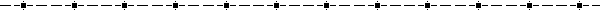 Simile Match-Up! Directions: Draw a line to complete the sentence. Remember, a simile makes a comparison between two things that have something in common.Create Your Own!Directions: Similes help make writing more interesting and descriptive. Rewrite these sentences to include a simile.Example: “My dog’s breath is stinky.” - “My dog’s breath is as stinky as 100 sweaty gym socks rolled in garlic.”(turn the page over)1. Our party was fun.______________________________________________________________________________________________________________________________________2. The kids were loud.______________________________________________________________________________________________________________________________________3. I finished my work quickly.______________________________________________________________________________________________________________________________________4. Your puppy is cute.______________________________________________________________________________________________________________________________________BONUS!! Write a short story in your journal that includes at least 4 similes. 